 WYDZIAŁ INSTRUMENTALNY   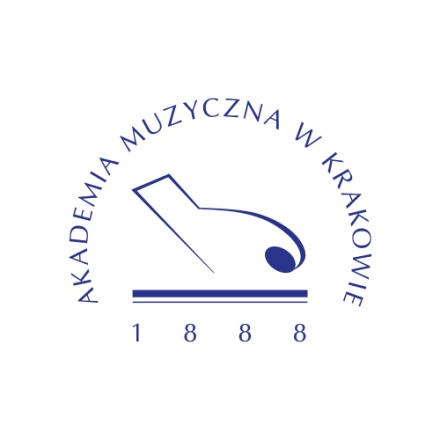                                    PREZENTACJA                   	PRACY DOKTORSKIEJ 	    Różnorodność strukturalna, stylistyczna i ekspresyjna w sonacie kontrabasowej drugiej połowy XX wieku w kontekście interpretacji i doboru środków wykonawczych na przykładzie kompozycji F. Hertla, M. Weinberga i F. Proto.	mgr KRZYSZTOF FIRLUS                    	Promotor: 	dr hab. Marek Kalinowski 	Recenzenci:	dr hab. Grzegorz Wieczorek AM Łódź	dr hab. Adam Bogacki UMFC Warszawa	9 maja 2017, godz. 18:00	Sala Kameralna AM w Krakowie,	ul. św. Tomasza 43